DECATUR COUNTY APPLICATION CHECKLIST  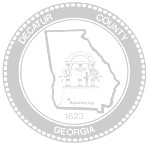 FOR NEW CONSTRUCTION Septic Tank Permit  (Issued by Environmental Health—229-515-4341) Deed to Property Plat of Property Driveway Permit: It shall be unlawful for any person to develop a driveway without first obtaining a driveway permit. Consultation with the Decatur County Road Superintendent is advised during planning. Driveway permits shall be required in conjunction with the acquisition of a building or manufactured home permit. Driveways located on state highways must first obtain approval from the Georgia Department of Transportation. Site Plan with all existing or proposed buildings on the site. Building Plans -Two Complete Sets -Should include floor, foundation, typical wall section, elevations, electrical, plumbing, and duct system. Square Footage ___________(Exterior wall to Exterior Wall) Valuation of Construction  $____________ A flood elevation certificate must be provided prior to permit issuance if the property is in a flood zone. *This list is not all inclusive.  Other information may be requested. OWNER: JOB LOCATION: BUILDING CONTRACTOR: ELECTRICAL CONTRACTOR: PLUMBING CONTRACTOR: HVAC CONTRACTOR: 